Ежегодный мониторинг мнения потребителей и предпринимателей о состоянии и развитии конкурентной среды на товарных рынках Краснодарского краяВ соответствии с распоряжением Правительства Российской Федерации от 17 апреля 2019 г. № 768-р «Стандарт развития конкуренции в субъектах Российской Федерации», в рамках внедрения Стандарта развития конкуренции в субъектах Российской Федерации министерством экономики Краснодарского края (далее – министерство), как уполномоченным органом по содействию развитию конкуренции в Краснодарском крае, организовано проведение ежегодного мониторинга состояния и развития конкуренции на товарных рынках Краснодарского края.Приглашаем жителей Новокубанского района, представителей бизнеса, потребителей товаров, работ и услуг, представителей общественных организаций в период с 1 по 30 ноября 2023 года принять участие в опросе.По итогам данного исследования будут отобраны наиболее проблемные рынки и разработан перечень мероприятий для содействия развитию конкуренции в регионе, а также определены направления для оказания поддержки хозяйствующим субъектам, что позволит создать комфортные условия ведения бизнеса в Краснодарском крае.Анкеты для предпринимателей региона;https://forms.yandex.ru/cloud/653fb84a3e9d08b6d0dafe56/Анкеты для потребителей товаров и услуг товарных рынках Краснодарского края.https://forms.yandex.ru/cloud/653fc6b2eb6146d96e4aba84/QR-код для доступа к анкете«Опрос мнения потребителей товаров и услуг на региональных, и (или) муниципальных рынках»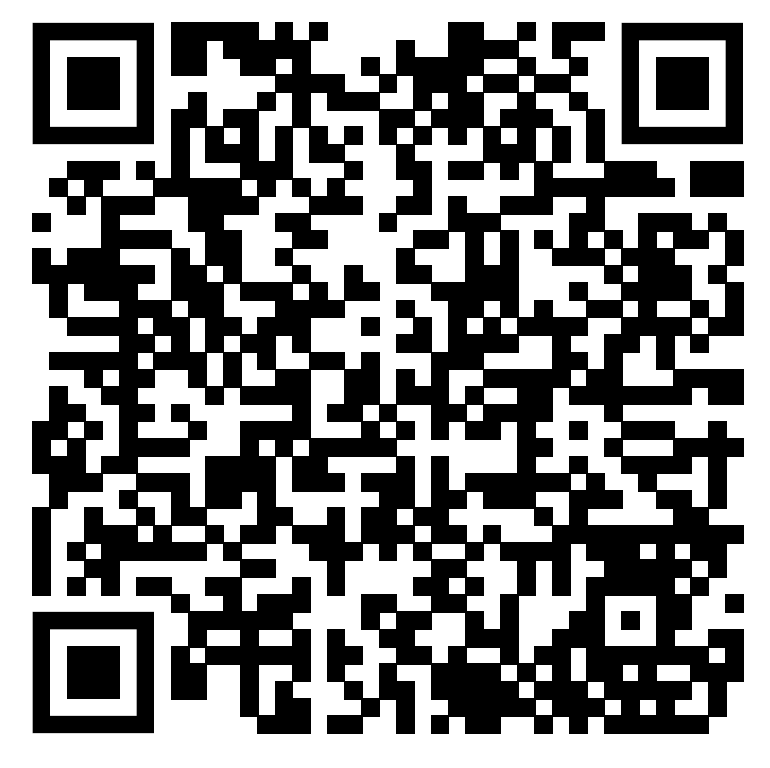 QR-код для доступа к анкете«Опрос мнения предпринимателей о состоянии и развитии конкурентной среды, и уровне административных барьеров на региональных рынках товаров и услуг»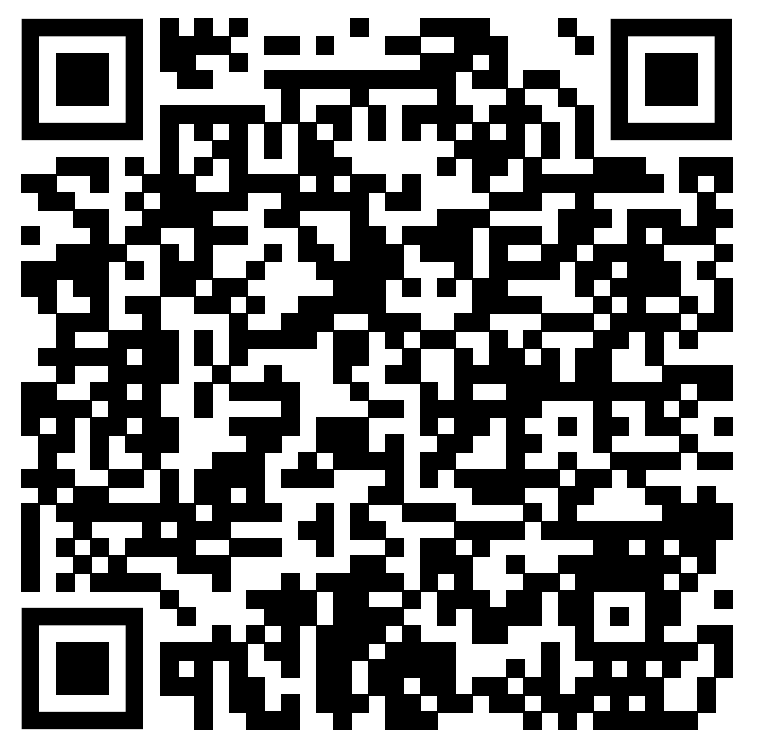 